TamoxifenStandard Operating Procedure	Rev Date: 1/12/2021This standard operating procedure (SOP) outlines required methods to be used by researchers during this outlined experiment or process. These practices and procedures are intended to provide a safe working environment, promote a culture of forward-thinking risk mitigation, and to promote compliance with federal, state, and local regulations.APPLICABILITYThis SOP is for processes, experiments, or manipulations that pose moderate risks and that call for protective steps beyond those dictated by accepted laboratory standards. They are intended to limit the potential for injury, equipment damage, or environmental impact. Fill in all highlighted areas with appropriate information. This SOP is not applicable to….RESPONSIBILITIES (Add to list as appropriate)PI/Supervisor:Implement the guidance outlined in this document within departmental/institute operations.Provide training to laboratory personnel regarding the specific hazards involved in working with Tamoxifen to include work area decontamination, and emergency procedures prior to conducting any work.  Provide laboratory personnel with a copy of this SOP and a copy of the SDS provided by the manufacturer.Ensure that laboratory personnel have completed appropriate laboratory safety training and/or refresher training as required.Ensure all personnel are trained on the proper use/operation of any equipment used during the experiment or process. Require the use of proper lab attire (lab coats, gloves and eye protection). Researchers (Graduate Students/Postdocs/Research Staff)Implement and follow minimum working protection found in this document.Complete appropriate laboratory safety training.Wear appropriate personal protective equipment that includes but may not be limited to a lab coat, gloves and eye protection in the laboratory.Report all near misses, incidents, and unsafe acts or conditions to the principal investigator and Environmental Health & Safety.Undergraduate StudentsFollow minimum working protection found in this document. Complete appropriate laboratory safety training.Wear appropriate personal protective equipment that includes but may not be limited to a lab coat, gloves and eye protection in the laboratory.PROCEDURE	Fill in all highlighted areas with appropriate informationSOP Training CertificationI have read and understand the above SOP.  I have taken all appropriate EHS training. I have received prior approval from my supervisor to perform this procedure. I agree to contact my supervisor if I plan to modify this procedure.INSERT TITLE OF EXPERIMENT OR PROCESSINSERT TITLE OF EXPERIMENT OR PROCESSINSERT TITLE OF EXPERIMENT OR PROCESSINSERT TITLE OF EXPERIMENT OR PROCESSINSERT TITLE OF EXPERIMENT OR PROCESSINSERT TITLE OF EXPERIMENT OR PROCESSINSERT TITLE OF EXPERIMENT OR PROCESSINSERT TITLE OF EXPERIMENT OR PROCESSINSERT TITLE OF EXPERIMENT OR PROCESSINSERT TITLE OF EXPERIMENT OR PROCESSINSERT TITLE OF EXPERIMENT OR PROCESSThis is where you can type out a description of the experiment or process you will perform.  Just give an overall view. You will be walking through the experiment or process step by step below. This is where you can type out a description of the experiment or process you will perform.  Just give an overall view. You will be walking through the experiment or process step by step below. This is where you can type out a description of the experiment or process you will perform.  Just give an overall view. You will be walking through the experiment or process step by step below. This is where you can type out a description of the experiment or process you will perform.  Just give an overall view. You will be walking through the experiment or process step by step below. This is where you can type out a description of the experiment or process you will perform.  Just give an overall view. You will be walking through the experiment or process step by step below. This is where you can type out a description of the experiment or process you will perform.  Just give an overall view. You will be walking through the experiment or process step by step below. This is where you can type out a description of the experiment or process you will perform.  Just give an overall view. You will be walking through the experiment or process step by step below. This is where you can type out a description of the experiment or process you will perform.  Just give an overall view. You will be walking through the experiment or process step by step below. This is where you can type out a description of the experiment or process you will perform.  Just give an overall view. You will be walking through the experiment or process step by step below. This is where you can type out a description of the experiment or process you will perform.  Just give an overall view. You will be walking through the experiment or process step by step below. This is where you can type out a description of the experiment or process you will perform.  Just give an overall view. You will be walking through the experiment or process step by step below. Preparer: Insert NamePreparer: Insert NamePreparer: Insert NamePreparer: Insert NameLocation: AAA 000.0Location: AAA 000.0Location: AAA 000.0Location: AAA 000.0Location: AAA 000.0Location: AAA 000.0Location: AAA 000.0Authorized Personnel with Contact InformationAuthorized Personnel with Contact InformationAuthorized Personnel with Contact InformationAuthorized Personnel with Contact InformationAuthorized Personnel with Contact InformationAuthorized Personnel with Contact InformationAuthorized Personnel with Contact InformationAuthorized Personnel with Contact InformationAuthorized Personnel with Contact InformationAuthorized Personnel with Contact InformationAuthorized Personnel with Contact InformationPositionPositionPositionPositionNameNameNameNameNumber/EmailNumber/EmailNumber/EmailPrinciple Investigator/SupervisorPrinciple Investigator/SupervisorPrinciple Investigator/SupervisorPrinciple Investigator/SupervisorInsert NameInsert NameInsert NameInsert Name555-5555555-5555555-5555Student/Technician/OperatorStudent/Technician/OperatorStudent/Technician/OperatorStudent/Technician/OperatorInsert NameInsert NameInsert NameInsert Name555-5555555-5555555-5555Others to be notified (e.g., other workers in the same laboratory, or other members of the research group)Others to be notified (e.g., other workers in the same laboratory, or other members of the research group)Others to be notified (e.g., other workers in the same laboratory, or other members of the research group)Others to be notified (e.g., other workers in the same laboratory, or other members of the research group)Insert NameInsert NameInsert NameInsert Name555-5555555-5555555-5555HAZARDS, CONTROLS, CONDITIONS, & REQUIREMENTSHAZARDS, CONTROLS, CONDITIONS, & REQUIREMENTSHAZARDS, CONTROLS, CONDITIONS, & REQUIREMENTSHAZARDS, CONTROLS, CONDITIONS, & REQUIREMENTSHAZARDS, CONTROLS, CONDITIONS, & REQUIREMENTSHAZARDS, CONTROLS, CONDITIONS, & REQUIREMENTSHAZARDS, CONTROLS, CONDITIONS, & REQUIREMENTSHAZARDS, CONTROLS, CONDITIONS, & REQUIREMENTSHAZARDS, CONTROLS, CONDITIONS, & REQUIREMENTSHAZARDS, CONTROLS, CONDITIONS, & REQUIREMENTSHAZARDS, CONTROLS, CONDITIONS, & REQUIREMENTSPotential HazardsPotential HazardsPotential HazardsPotential HazardsPotential HazardsPotential HazardsPotential HazardsPotential HazardsPotential HazardsPotential HazardsPotential Hazards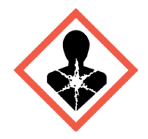 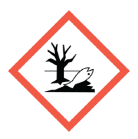 Planned Chemicals InvolvedPlanned Chemicals InvolvedPlanned Chemicals InvolvedPlanned Chemicals InvolvedHazardsHazardsHazardsHazardsHazardsHazardsHazardsTamoxifenTamoxifenTamoxifenTamoxifenCarcinogen, Reproductive toxicity, Aquatic HazardCarcinogen, Reproductive toxicity, Aquatic HazardCarcinogen, Reproductive toxicity, Aquatic HazardCarcinogen, Reproductive toxicity, Aquatic HazardCarcinogen, Reproductive toxicity, Aquatic HazardCarcinogen, Reproductive toxicity, Aquatic HazardCarcinogen, Reproductive toxicity, Aquatic HazardPlanned Equipment InvolvedPlanned Equipment InvolvedPlanned Equipment InvolvedPlanned Equipment InvolvedHazardsHazardsHazardsHazardsHazardsHazardsHazardsInsert equipment nameInsert equipment nameInsert equipment nameInsert equipment nameList relevant hazards for equipment. (Examples in attachment 1)List relevant hazards for equipment. (Examples in attachment 1)List relevant hazards for equipment. (Examples in attachment 1)List relevant hazards for equipment. (Examples in attachment 1)List relevant hazards for equipment. (Examples in attachment 1)List relevant hazards for equipment. (Examples in attachment 1)List relevant hazards for equipment. (Examples in attachment 1)Hazard ControlsHazard ControlsHazard ControlsHazard ControlsHazard ControlsHazard ControlsHazard ControlsHazard ControlsHazard ControlsHazard ControlsHazard ControlsEngineeringEngineeringEngineeringEngineeringEngineeringEngineeringEngineeringWork PracticeWork PracticeWork PracticeWork PracticeFume hood (chemical work)Biosafety cabinet (animal work)Enclosed scaleBench paper, pads, plastic-backed paperAppropriate waste containersSafe sharp devicesAdditional Engineering controls (e.g. glovebox, special ventilation, guards, temperature control etc.)Fume hood (chemical work)Biosafety cabinet (animal work)Enclosed scaleBench paper, pads, plastic-backed paperAppropriate waste containersSafe sharp devicesAdditional Engineering controls (e.g. glovebox, special ventilation, guards, temperature control etc.)Fume hood (chemical work)Biosafety cabinet (animal work)Enclosed scaleBench paper, pads, plastic-backed paperAppropriate waste containersSafe sharp devicesAdditional Engineering controls (e.g. glovebox, special ventilation, guards, temperature control etc.)Fume hood (chemical work)Biosafety cabinet (animal work)Enclosed scaleBench paper, pads, plastic-backed paperAppropriate waste containersSafe sharp devicesAdditional Engineering controls (e.g. glovebox, special ventilation, guards, temperature control etc.)Fume hood (chemical work)Biosafety cabinet (animal work)Enclosed scaleBench paper, pads, plastic-backed paperAppropriate waste containersSafe sharp devicesAdditional Engineering controls (e.g. glovebox, special ventilation, guards, temperature control etc.)Fume hood (chemical work)Biosafety cabinet (animal work)Enclosed scaleBench paper, pads, plastic-backed paperAppropriate waste containersSafe sharp devicesAdditional Engineering controls (e.g. glovebox, special ventilation, guards, temperature control etc.)Fume hood (chemical work)Biosafety cabinet (animal work)Enclosed scaleBench paper, pads, plastic-backed paperAppropriate waste containersSafe sharp devicesAdditional Engineering controls (e.g. glovebox, special ventilation, guards, temperature control etc.)Double gloveDesignated areas for work Procedures for requesting emergency assistance (including after-hours)Emergency phone numbersLocations of fire alarms, fire extinguishers, fire blankets, eye washes, showers, etc.Training on all experimental techniques and experimentsHousekeepingAdditional work practices (e.g. Preventive maintenance, mask, etc.)	 Double gloveDesignated areas for work Procedures for requesting emergency assistance (including after-hours)Emergency phone numbersLocations of fire alarms, fire extinguishers, fire blankets, eye washes, showers, etc.Training on all experimental techniques and experimentsHousekeepingAdditional work practices (e.g. Preventive maintenance, mask, etc.)	 Double gloveDesignated areas for work Procedures for requesting emergency assistance (including after-hours)Emergency phone numbersLocations of fire alarms, fire extinguishers, fire blankets, eye washes, showers, etc.Training on all experimental techniques and experimentsHousekeepingAdditional work practices (e.g. Preventive maintenance, mask, etc.)	 Double gloveDesignated areas for work Procedures for requesting emergency assistance (including after-hours)Emergency phone numbersLocations of fire alarms, fire extinguishers, fire blankets, eye washes, showers, etc.Training on all experimental techniques and experimentsHousekeepingAdditional work practices (e.g. Preventive maintenance, mask, etc.)	 Required PPERequired PPERequired PPERequired PPERequired PPERequired PPERequired PPERequired PPERequired PPERequired PPERequired PPE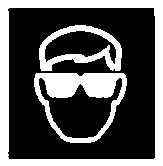 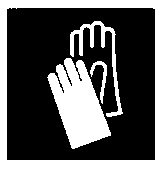 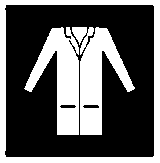 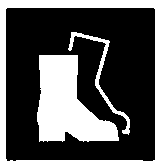 Experiment Operational Ranges and ConditionsExperiment Operational Ranges and ConditionsExperiment Operational Ranges and ConditionsExperiment Operational Ranges and ConditionsExperiment Operational Ranges and ConditionsExperiment Operational Ranges and ConditionsExperiment Operational Ranges and ConditionsExperiment Operational Ranges and ConditionsExperiment Operational Ranges and ConditionsExperiment Operational Ranges and ConditionsExperiment Operational Ranges and ConditionsPressure:Pressure:Insert infoTemperature:Temperature:Temperature:Insert infoInsert infoInsert infoVolume:Insert infoPhysical State:Physical State:Insert infoOdor:Odor:Insert infoInsert infoInsert infoInsert infoInsert infoInsert infoFlammability Range:Flammability Range:Insert infoOther:Other:Insert infoInsert infoInsert infoInsert infoInsert infoInsert infoVolatility:Volatility:Insert infoInsert infoInsert infoInsert infoInsert infoInsert infoInsert infoInsert infoInsert infoRoutes of Exposure:Routes of Exposure:Insert infoInsert infoInsert infoInsert infoInsert infoInsert infoInsert infoInsert infoInsert infoSpecial Handling & Storage RequirementsSpecial Handling & Storage RequirementsSpecial Handling & Storage RequirementsSpecial Handling & Storage RequirementsSpecial Handling & Storage RequirementsSpecial Handling & Storage RequirementsSpecial Handling & Storage RequirementsSpecial Handling & Storage RequirementsSpecial Handling & Storage RequirementsSpecial Handling & Storage RequirementsSpecial Handling & Storage RequirementsCleanup Procedures:  All surfaces/containers exposed to Tamoxifen will be cleaned with 70% ethanol.Chemical Preparation:Preparation of Tamoxifen including reconstitution, weighing, and diluting must be done in a fume hood to minimize any aerosol risks. Once mixed into an aqueous solution, tamoxifen should then be transferred into a sealed bottle.This will prevent volatilization, spillage, and accidental contamination of the environment.Use the smallest practical quantities for the experiment being performed. Transport tamoxifen-containing solutions in secondary containment.Keep container tightly closed in a dry and well-ventilated place. Recommended storage temperature: 2 - 8 °C Light sensitive.Cleanup Procedures:  All surfaces/containers exposed to Tamoxifen will be cleaned with 70% ethanol.Chemical Preparation:Preparation of Tamoxifen including reconstitution, weighing, and diluting must be done in a fume hood to minimize any aerosol risks. Once mixed into an aqueous solution, tamoxifen should then be transferred into a sealed bottle.This will prevent volatilization, spillage, and accidental contamination of the environment.Use the smallest practical quantities for the experiment being performed. Transport tamoxifen-containing solutions in secondary containment.Keep container tightly closed in a dry and well-ventilated place. Recommended storage temperature: 2 - 8 °C Light sensitive.Cleanup Procedures:  All surfaces/containers exposed to Tamoxifen will be cleaned with 70% ethanol.Chemical Preparation:Preparation of Tamoxifen including reconstitution, weighing, and diluting must be done in a fume hood to minimize any aerosol risks. Once mixed into an aqueous solution, tamoxifen should then be transferred into a sealed bottle.This will prevent volatilization, spillage, and accidental contamination of the environment.Use the smallest practical quantities for the experiment being performed. Transport tamoxifen-containing solutions in secondary containment.Keep container tightly closed in a dry and well-ventilated place. Recommended storage temperature: 2 - 8 °C Light sensitive.Cleanup Procedures:  All surfaces/containers exposed to Tamoxifen will be cleaned with 70% ethanol.Chemical Preparation:Preparation of Tamoxifen including reconstitution, weighing, and diluting must be done in a fume hood to minimize any aerosol risks. Once mixed into an aqueous solution, tamoxifen should then be transferred into a sealed bottle.This will prevent volatilization, spillage, and accidental contamination of the environment.Use the smallest practical quantities for the experiment being performed. Transport tamoxifen-containing solutions in secondary containment.Keep container tightly closed in a dry and well-ventilated place. Recommended storage temperature: 2 - 8 °C Light sensitive.Cleanup Procedures:  All surfaces/containers exposed to Tamoxifen will be cleaned with 70% ethanol.Chemical Preparation:Preparation of Tamoxifen including reconstitution, weighing, and diluting must be done in a fume hood to minimize any aerosol risks. Once mixed into an aqueous solution, tamoxifen should then be transferred into a sealed bottle.This will prevent volatilization, spillage, and accidental contamination of the environment.Use the smallest practical quantities for the experiment being performed. Transport tamoxifen-containing solutions in secondary containment.Keep container tightly closed in a dry and well-ventilated place. Recommended storage temperature: 2 - 8 °C Light sensitive.Cleanup Procedures:  All surfaces/containers exposed to Tamoxifen will be cleaned with 70% ethanol.Chemical Preparation:Preparation of Tamoxifen including reconstitution, weighing, and diluting must be done in a fume hood to minimize any aerosol risks. Once mixed into an aqueous solution, tamoxifen should then be transferred into a sealed bottle.This will prevent volatilization, spillage, and accidental contamination of the environment.Use the smallest practical quantities for the experiment being performed. Transport tamoxifen-containing solutions in secondary containment.Keep container tightly closed in a dry and well-ventilated place. Recommended storage temperature: 2 - 8 °C Light sensitive.Cleanup Procedures:  All surfaces/containers exposed to Tamoxifen will be cleaned with 70% ethanol.Chemical Preparation:Preparation of Tamoxifen including reconstitution, weighing, and diluting must be done in a fume hood to minimize any aerosol risks. Once mixed into an aqueous solution, tamoxifen should then be transferred into a sealed bottle.This will prevent volatilization, spillage, and accidental contamination of the environment.Use the smallest practical quantities for the experiment being performed. Transport tamoxifen-containing solutions in secondary containment.Keep container tightly closed in a dry and well-ventilated place. Recommended storage temperature: 2 - 8 °C Light sensitive.Cleanup Procedures:  All surfaces/containers exposed to Tamoxifen will be cleaned with 70% ethanol.Chemical Preparation:Preparation of Tamoxifen including reconstitution, weighing, and diluting must be done in a fume hood to minimize any aerosol risks. Once mixed into an aqueous solution, tamoxifen should then be transferred into a sealed bottle.This will prevent volatilization, spillage, and accidental contamination of the environment.Use the smallest practical quantities for the experiment being performed. Transport tamoxifen-containing solutions in secondary containment.Keep container tightly closed in a dry and well-ventilated place. Recommended storage temperature: 2 - 8 °C Light sensitive.Cleanup Procedures:  All surfaces/containers exposed to Tamoxifen will be cleaned with 70% ethanol.Chemical Preparation:Preparation of Tamoxifen including reconstitution, weighing, and diluting must be done in a fume hood to minimize any aerosol risks. Once mixed into an aqueous solution, tamoxifen should then be transferred into a sealed bottle.This will prevent volatilization, spillage, and accidental contamination of the environment.Use the smallest practical quantities for the experiment being performed. Transport tamoxifen-containing solutions in secondary containment.Keep container tightly closed in a dry and well-ventilated place. Recommended storage temperature: 2 - 8 °C Light sensitive.Cleanup Procedures:  All surfaces/containers exposed to Tamoxifen will be cleaned with 70% ethanol.Chemical Preparation:Preparation of Tamoxifen including reconstitution, weighing, and diluting must be done in a fume hood to minimize any aerosol risks. Once mixed into an aqueous solution, tamoxifen should then be transferred into a sealed bottle.This will prevent volatilization, spillage, and accidental contamination of the environment.Use the smallest practical quantities for the experiment being performed. Transport tamoxifen-containing solutions in secondary containment.Keep container tightly closed in a dry and well-ventilated place. Recommended storage temperature: 2 - 8 °C Light sensitive.Cleanup Procedures:  All surfaces/containers exposed to Tamoxifen will be cleaned with 70% ethanol.Chemical Preparation:Preparation of Tamoxifen including reconstitution, weighing, and diluting must be done in a fume hood to minimize any aerosol risks. Once mixed into an aqueous solution, tamoxifen should then be transferred into a sealed bottle.This will prevent volatilization, spillage, and accidental contamination of the environment.Use the smallest practical quantities for the experiment being performed. Transport tamoxifen-containing solutions in secondary containment.Keep container tightly closed in a dry and well-ventilated place. Recommended storage temperature: 2 - 8 °C Light sensitive.Spill & Incident Procedure Spill & Incident Procedure Spill & Incident Procedure Spill & Incident Procedure Spill & Incident Procedure Spill & Incident Procedure Spill & Incident Procedure Spill & Incident Procedure Spill & Incident Procedure Spill & Incident Procedure Spill & Incident Procedure If exposed:General adviceList information here.If inhaledList information here.In case of skin contactList information here.In case of eye contactList information here.If swallowedList information here.Spill ResponseSpill – General Instructions:List spill procedure response.Minor Spills – Liquid:List spill procedure response.Minor Spills – Solid:List spill procedure response.Major Spills – Liquid and SolidList spill procedure response.If exposed:General adviceList information here.If inhaledList information here.In case of skin contactList information here.In case of eye contactList information here.If swallowedList information here.Spill ResponseSpill – General Instructions:List spill procedure response.Minor Spills – Liquid:List spill procedure response.Minor Spills – Solid:List spill procedure response.Major Spills – Liquid and SolidList spill procedure response.If exposed:General adviceList information here.If inhaledList information here.In case of skin contactList information here.In case of eye contactList information here.If swallowedList information here.Spill ResponseSpill – General Instructions:List spill procedure response.Minor Spills – Liquid:List spill procedure response.Minor Spills – Solid:List spill procedure response.Major Spills – Liquid and SolidList spill procedure response.If exposed:General adviceList information here.If inhaledList information here.In case of skin contactList information here.In case of eye contactList information here.If swallowedList information here.Spill ResponseSpill – General Instructions:List spill procedure response.Minor Spills – Liquid:List spill procedure response.Minor Spills – Solid:List spill procedure response.Major Spills – Liquid and SolidList spill procedure response.If exposed:General adviceList information here.If inhaledList information here.In case of skin contactList information here.In case of eye contactList information here.If swallowedList information here.Spill ResponseSpill – General Instructions:List spill procedure response.Minor Spills – Liquid:List spill procedure response.Minor Spills – Solid:List spill procedure response.Major Spills – Liquid and SolidList spill procedure response.If exposed:General adviceList information here.If inhaledList information here.In case of skin contactList information here.In case of eye contactList information here.If swallowedList information here.Spill ResponseSpill – General Instructions:List spill procedure response.Minor Spills – Liquid:List spill procedure response.Minor Spills – Solid:List spill procedure response.Major Spills – Liquid and SolidList spill procedure response.If exposed:General adviceList information here.If inhaledList information here.In case of skin contactList information here.In case of eye contactList information here.If swallowedList information here.Spill ResponseSpill – General Instructions:List spill procedure response.Minor Spills – Liquid:List spill procedure response.Minor Spills – Solid:List spill procedure response.Major Spills – Liquid and SolidList spill procedure response.If exposed:General adviceList information here.If inhaledList information here.In case of skin contactList information here.In case of eye contactList information here.If swallowedList information here.Spill ResponseSpill – General Instructions:List spill procedure response.Minor Spills – Liquid:List spill procedure response.Minor Spills – Solid:List spill procedure response.Major Spills – Liquid and SolidList spill procedure response.If exposed:General adviceList information here.If inhaledList information here.In case of skin contactList information here.In case of eye contactList information here.If swallowedList information here.Spill ResponseSpill – General Instructions:List spill procedure response.Minor Spills – Liquid:List spill procedure response.Minor Spills – Solid:List spill procedure response.Major Spills – Liquid and SolidList spill procedure response.If exposed:General adviceList information here.If inhaledList information here.In case of skin contactList information here.In case of eye contactList information here.If swallowedList information here.Spill ResponseSpill – General Instructions:List spill procedure response.Minor Spills – Liquid:List spill procedure response.Minor Spills – Solid:List spill procedure response.Major Spills – Liquid and SolidList spill procedure response.If exposed:General adviceList information here.If inhaledList information here.In case of skin contactList information here.In case of eye contactList information here.If swallowedList information here.Spill ResponseSpill – General Instructions:List spill procedure response.Minor Spills – Liquid:List spill procedure response.Minor Spills – Solid:List spill procedure response.Major Spills – Liquid and SolidList spill procedure response.Waste Handling & DisposalWaste Handling & DisposalWaste Handling & DisposalWaste Handling & DisposalWaste Handling & DisposalWaste Handling & DisposalWaste Handling & DisposalWaste Handling & DisposalWaste Handling & DisposalWaste Handling & DisposalWaste Handling & DisposalMost spent, unused, and expired chemicals/materials are considered hazardous wastes, they must be properly disposed of.  Do not dispose of chemical wastes by pouring them down a sink or drain, or discarding in the regular trash containers. Cage Changing: 72 h after the final administration of Tamoxifen, cages will be changed under a Class II Biosafety Cabinet or cage changing station. When cages are changed, dirty bedding will be placed in biohazard bags, and [specify animal/species] move to clean cages and returned to their regular racks.All potentially contaminated bedding, carcasses, and other non-sharps materials will be disposed of as Regulated Medical Waste. All contaminated sharps waste must be placed in proper sharps container and disposed as Regulated Medical Waste. Any waste tamoxifen must be placed in a labeled and sealed waste container, for pick-up by EHS.  Contact EHS-HMM at EHS-HazardousMaterials@austin.utexas.edu or call (512) 471-3511 for waste supplies and for any questions regarding proper waste disposal.  Also, refer to the EHS Hazardous Waste Web page for more information.Most spent, unused, and expired chemicals/materials are considered hazardous wastes, they must be properly disposed of.  Do not dispose of chemical wastes by pouring them down a sink or drain, or discarding in the regular trash containers. Cage Changing: 72 h after the final administration of Tamoxifen, cages will be changed under a Class II Biosafety Cabinet or cage changing station. When cages are changed, dirty bedding will be placed in biohazard bags, and [specify animal/species] move to clean cages and returned to their regular racks.All potentially contaminated bedding, carcasses, and other non-sharps materials will be disposed of as Regulated Medical Waste. All contaminated sharps waste must be placed in proper sharps container and disposed as Regulated Medical Waste. Any waste tamoxifen must be placed in a labeled and sealed waste container, for pick-up by EHS.  Contact EHS-HMM at EHS-HazardousMaterials@austin.utexas.edu or call (512) 471-3511 for waste supplies and for any questions regarding proper waste disposal.  Also, refer to the EHS Hazardous Waste Web page for more information.Most spent, unused, and expired chemicals/materials are considered hazardous wastes, they must be properly disposed of.  Do not dispose of chemical wastes by pouring them down a sink or drain, or discarding in the regular trash containers. Cage Changing: 72 h after the final administration of Tamoxifen, cages will be changed under a Class II Biosafety Cabinet or cage changing station. When cages are changed, dirty bedding will be placed in biohazard bags, and [specify animal/species] move to clean cages and returned to their regular racks.All potentially contaminated bedding, carcasses, and other non-sharps materials will be disposed of as Regulated Medical Waste. All contaminated sharps waste must be placed in proper sharps container and disposed as Regulated Medical Waste. Any waste tamoxifen must be placed in a labeled and sealed waste container, for pick-up by EHS.  Contact EHS-HMM at EHS-HazardousMaterials@austin.utexas.edu or call (512) 471-3511 for waste supplies and for any questions regarding proper waste disposal.  Also, refer to the EHS Hazardous Waste Web page for more information.Most spent, unused, and expired chemicals/materials are considered hazardous wastes, they must be properly disposed of.  Do not dispose of chemical wastes by pouring them down a sink or drain, or discarding in the regular trash containers. Cage Changing: 72 h after the final administration of Tamoxifen, cages will be changed under a Class II Biosafety Cabinet or cage changing station. When cages are changed, dirty bedding will be placed in biohazard bags, and [specify animal/species] move to clean cages and returned to their regular racks.All potentially contaminated bedding, carcasses, and other non-sharps materials will be disposed of as Regulated Medical Waste. All contaminated sharps waste must be placed in proper sharps container and disposed as Regulated Medical Waste. Any waste tamoxifen must be placed in a labeled and sealed waste container, for pick-up by EHS.  Contact EHS-HMM at EHS-HazardousMaterials@austin.utexas.edu or call (512) 471-3511 for waste supplies and for any questions regarding proper waste disposal.  Also, refer to the EHS Hazardous Waste Web page for more information.Most spent, unused, and expired chemicals/materials are considered hazardous wastes, they must be properly disposed of.  Do not dispose of chemical wastes by pouring them down a sink or drain, or discarding in the regular trash containers. Cage Changing: 72 h after the final administration of Tamoxifen, cages will be changed under a Class II Biosafety Cabinet or cage changing station. When cages are changed, dirty bedding will be placed in biohazard bags, and [specify animal/species] move to clean cages and returned to their regular racks.All potentially contaminated bedding, carcasses, and other non-sharps materials will be disposed of as Regulated Medical Waste. All contaminated sharps waste must be placed in proper sharps container and disposed as Regulated Medical Waste. Any waste tamoxifen must be placed in a labeled and sealed waste container, for pick-up by EHS.  Contact EHS-HMM at EHS-HazardousMaterials@austin.utexas.edu or call (512) 471-3511 for waste supplies and for any questions regarding proper waste disposal.  Also, refer to the EHS Hazardous Waste Web page for more information.Most spent, unused, and expired chemicals/materials are considered hazardous wastes, they must be properly disposed of.  Do not dispose of chemical wastes by pouring them down a sink or drain, or discarding in the regular trash containers. Cage Changing: 72 h after the final administration of Tamoxifen, cages will be changed under a Class II Biosafety Cabinet or cage changing station. When cages are changed, dirty bedding will be placed in biohazard bags, and [specify animal/species] move to clean cages and returned to their regular racks.All potentially contaminated bedding, carcasses, and other non-sharps materials will be disposed of as Regulated Medical Waste. All contaminated sharps waste must be placed in proper sharps container and disposed as Regulated Medical Waste. Any waste tamoxifen must be placed in a labeled and sealed waste container, for pick-up by EHS.  Contact EHS-HMM at EHS-HazardousMaterials@austin.utexas.edu or call (512) 471-3511 for waste supplies and for any questions regarding proper waste disposal.  Also, refer to the EHS Hazardous Waste Web page for more information.Most spent, unused, and expired chemicals/materials are considered hazardous wastes, they must be properly disposed of.  Do not dispose of chemical wastes by pouring them down a sink or drain, or discarding in the regular trash containers. Cage Changing: 72 h after the final administration of Tamoxifen, cages will be changed under a Class II Biosafety Cabinet or cage changing station. When cages are changed, dirty bedding will be placed in biohazard bags, and [specify animal/species] move to clean cages and returned to their regular racks.All potentially contaminated bedding, carcasses, and other non-sharps materials will be disposed of as Regulated Medical Waste. All contaminated sharps waste must be placed in proper sharps container and disposed as Regulated Medical Waste. Any waste tamoxifen must be placed in a labeled and sealed waste container, for pick-up by EHS.  Contact EHS-HMM at EHS-HazardousMaterials@austin.utexas.edu or call (512) 471-3511 for waste supplies and for any questions regarding proper waste disposal.  Also, refer to the EHS Hazardous Waste Web page for more information.Most spent, unused, and expired chemicals/materials are considered hazardous wastes, they must be properly disposed of.  Do not dispose of chemical wastes by pouring them down a sink or drain, or discarding in the regular trash containers. Cage Changing: 72 h after the final administration of Tamoxifen, cages will be changed under a Class II Biosafety Cabinet or cage changing station. When cages are changed, dirty bedding will be placed in biohazard bags, and [specify animal/species] move to clean cages and returned to their regular racks.All potentially contaminated bedding, carcasses, and other non-sharps materials will be disposed of as Regulated Medical Waste. All contaminated sharps waste must be placed in proper sharps container and disposed as Regulated Medical Waste. Any waste tamoxifen must be placed in a labeled and sealed waste container, for pick-up by EHS.  Contact EHS-HMM at EHS-HazardousMaterials@austin.utexas.edu or call (512) 471-3511 for waste supplies and for any questions regarding proper waste disposal.  Also, refer to the EHS Hazardous Waste Web page for more information.Most spent, unused, and expired chemicals/materials are considered hazardous wastes, they must be properly disposed of.  Do not dispose of chemical wastes by pouring them down a sink or drain, or discarding in the regular trash containers. Cage Changing: 72 h after the final administration of Tamoxifen, cages will be changed under a Class II Biosafety Cabinet or cage changing station. When cages are changed, dirty bedding will be placed in biohazard bags, and [specify animal/species] move to clean cages and returned to their regular racks.All potentially contaminated bedding, carcasses, and other non-sharps materials will be disposed of as Regulated Medical Waste. All contaminated sharps waste must be placed in proper sharps container and disposed as Regulated Medical Waste. Any waste tamoxifen must be placed in a labeled and sealed waste container, for pick-up by EHS.  Contact EHS-HMM at EHS-HazardousMaterials@austin.utexas.edu or call (512) 471-3511 for waste supplies and for any questions regarding proper waste disposal.  Also, refer to the EHS Hazardous Waste Web page for more information.Most spent, unused, and expired chemicals/materials are considered hazardous wastes, they must be properly disposed of.  Do not dispose of chemical wastes by pouring them down a sink or drain, or discarding in the regular trash containers. Cage Changing: 72 h after the final administration of Tamoxifen, cages will be changed under a Class II Biosafety Cabinet or cage changing station. When cages are changed, dirty bedding will be placed in biohazard bags, and [specify animal/species] move to clean cages and returned to their regular racks.All potentially contaminated bedding, carcasses, and other non-sharps materials will be disposed of as Regulated Medical Waste. All contaminated sharps waste must be placed in proper sharps container and disposed as Regulated Medical Waste. Any waste tamoxifen must be placed in a labeled and sealed waste container, for pick-up by EHS.  Contact EHS-HMM at EHS-HazardousMaterials@austin.utexas.edu or call (512) 471-3511 for waste supplies and for any questions regarding proper waste disposal.  Also, refer to the EHS Hazardous Waste Web page for more information.Most spent, unused, and expired chemicals/materials are considered hazardous wastes, they must be properly disposed of.  Do not dispose of chemical wastes by pouring them down a sink or drain, or discarding in the regular trash containers. Cage Changing: 72 h after the final administration of Tamoxifen, cages will be changed under a Class II Biosafety Cabinet or cage changing station. When cages are changed, dirty bedding will be placed in biohazard bags, and [specify animal/species] move to clean cages and returned to their regular racks.All potentially contaminated bedding, carcasses, and other non-sharps materials will be disposed of as Regulated Medical Waste. All contaminated sharps waste must be placed in proper sharps container and disposed as Regulated Medical Waste. Any waste tamoxifen must be placed in a labeled and sealed waste container, for pick-up by EHS.  Contact EHS-HMM at EHS-HazardousMaterials@austin.utexas.edu or call (512) 471-3511 for waste supplies and for any questions regarding proper waste disposal.  Also, refer to the EHS Hazardous Waste Web page for more information.Training Requirements Training Requirements Training Requirements Training Requirements Training Requirements Training Requirements Training Requirements Training Requirements Training Requirements Training Requirements Training Requirements Complete EHS online Laboratory Safety training available through UT Learn. (https://ehs.utexas.edu/training/lab-training-requirements).Review SOP with knowledgeable person.Complete training on operation of specialized equipment prior to use (e.g., ultracentrifuge, hydrogenation apparatus).Other EHS training requirements (e.g., Biosafety, Radiation Safety, Hazardous Waste Management) as appropriate.Complete EHS online Laboratory Safety training available through UT Learn. (https://ehs.utexas.edu/training/lab-training-requirements).Review SOP with knowledgeable person.Complete training on operation of specialized equipment prior to use (e.g., ultracentrifuge, hydrogenation apparatus).Other EHS training requirements (e.g., Biosafety, Radiation Safety, Hazardous Waste Management) as appropriate.Complete EHS online Laboratory Safety training available through UT Learn. (https://ehs.utexas.edu/training/lab-training-requirements).Review SOP with knowledgeable person.Complete training on operation of specialized equipment prior to use (e.g., ultracentrifuge, hydrogenation apparatus).Other EHS training requirements (e.g., Biosafety, Radiation Safety, Hazardous Waste Management) as appropriate.Complete EHS online Laboratory Safety training available through UT Learn. (https://ehs.utexas.edu/training/lab-training-requirements).Review SOP with knowledgeable person.Complete training on operation of specialized equipment prior to use (e.g., ultracentrifuge, hydrogenation apparatus).Other EHS training requirements (e.g., Biosafety, Radiation Safety, Hazardous Waste Management) as appropriate.Complete EHS online Laboratory Safety training available through UT Learn. (https://ehs.utexas.edu/training/lab-training-requirements).Review SOP with knowledgeable person.Complete training on operation of specialized equipment prior to use (e.g., ultracentrifuge, hydrogenation apparatus).Other EHS training requirements (e.g., Biosafety, Radiation Safety, Hazardous Waste Management) as appropriate.Complete EHS online Laboratory Safety training available through UT Learn. (https://ehs.utexas.edu/training/lab-training-requirements).Review SOP with knowledgeable person.Complete training on operation of specialized equipment prior to use (e.g., ultracentrifuge, hydrogenation apparatus).Other EHS training requirements (e.g., Biosafety, Radiation Safety, Hazardous Waste Management) as appropriate.Complete EHS online Laboratory Safety training available through UT Learn. (https://ehs.utexas.edu/training/lab-training-requirements).Review SOP with knowledgeable person.Complete training on operation of specialized equipment prior to use (e.g., ultracentrifuge, hydrogenation apparatus).Other EHS training requirements (e.g., Biosafety, Radiation Safety, Hazardous Waste Management) as appropriate.Complete EHS online Laboratory Safety training available through UT Learn. (https://ehs.utexas.edu/training/lab-training-requirements).Review SOP with knowledgeable person.Complete training on operation of specialized equipment prior to use (e.g., ultracentrifuge, hydrogenation apparatus).Other EHS training requirements (e.g., Biosafety, Radiation Safety, Hazardous Waste Management) as appropriate.Complete EHS online Laboratory Safety training available through UT Learn. (https://ehs.utexas.edu/training/lab-training-requirements).Review SOP with knowledgeable person.Complete training on operation of specialized equipment prior to use (e.g., ultracentrifuge, hydrogenation apparatus).Other EHS training requirements (e.g., Biosafety, Radiation Safety, Hazardous Waste Management) as appropriate.Complete EHS online Laboratory Safety training available through UT Learn. (https://ehs.utexas.edu/training/lab-training-requirements).Review SOP with knowledgeable person.Complete training on operation of specialized equipment prior to use (e.g., ultracentrifuge, hydrogenation apparatus).Other EHS training requirements (e.g., Biosafety, Radiation Safety, Hazardous Waste Management) as appropriate.Complete EHS online Laboratory Safety training available through UT Learn. (https://ehs.utexas.edu/training/lab-training-requirements).Review SOP with knowledgeable person.Complete training on operation of specialized equipment prior to use (e.g., ultracentrifuge, hydrogenation apparatus).Other EHS training requirements (e.g., Biosafety, Radiation Safety, Hazardous Waste Management) as appropriate.	PROCEDURE	PROCEDURE	PROCEDURE	PROCEDURE	PROCEDURE	PROCEDURE	PROCEDURE	PROCEDURE	PROCEDURE	PROCEDURE	PROCEDUREStepsDirectionsDirectionsDirectionsDirectionsDirectionsDirectionsDirectionsDirectionsDirectionsDirectionsProcess/UseBefore injecting Tamoxifen, you must be trained by xxxxx. Before injecting Tamoxifen, you must be trained by xxxxx. Before injecting Tamoxifen, you must be trained by xxxxx. Before injecting Tamoxifen, you must be trained by xxxxx. Before injecting Tamoxifen, you must be trained by xxxxx. Before injecting Tamoxifen, you must be trained by xxxxx. Before injecting Tamoxifen, you must be trained by xxxxx. Before injecting Tamoxifen, you must be trained by xxxxx. Before injecting Tamoxifen, you must be trained by xxxxx. Before injecting Tamoxifen, you must be trained by xxxxx. 1Please list your actual procedural SOP here.  Please list your actual procedural SOP here.  Please list your actual procedural SOP here.  Please list your actual procedural SOP here.  Please list your actual procedural SOP here.  Please list your actual procedural SOP here.  Please list your actual procedural SOP here.  Please list your actual procedural SOP here.  Please list your actual procedural SOP here.  Please list your actual procedural SOP here.  234567NOTETamoxifen and its active metabolites are excreted in the feces, and to a much lesser extent in urine, for 3 days post injection.  Therefore, precautions must be taken so that [specify animal/species]  users are not unknowingly exposed to excreted Tamoxifen.  Tamoxifen-injected animals will be placed in separate cage and segregated to a designated rack or a specific location on their regular rack. The cage will be labeled with a "Chemical Hazard -- Tamoxifen" cage card and the information regarding the dates of administration.  [specify animal/species]  will be placed in a clean cage immediate after injection, so cage changing can be minimized during the period in which the drug and its metabolites are excreted. 72 h after the final administration of Tamoxifen, cages will be changed under a Class II Biosafety Cabinet or cage changing station. When cages are changed, dirty bedding will be placed in biohazard bags, and [specify animal/species]  move to clean cages and returned to their regular racks.Tamoxifen and its active metabolites are excreted in the feces, and to a much lesser extent in urine, for 3 days post injection.  Therefore, precautions must be taken so that [specify animal/species]  users are not unknowingly exposed to excreted Tamoxifen.  Tamoxifen-injected animals will be placed in separate cage and segregated to a designated rack or a specific location on their regular rack. The cage will be labeled with a "Chemical Hazard -- Tamoxifen" cage card and the information regarding the dates of administration.  [specify animal/species]  will be placed in a clean cage immediate after injection, so cage changing can be minimized during the period in which the drug and its metabolites are excreted. 72 h after the final administration of Tamoxifen, cages will be changed under a Class II Biosafety Cabinet or cage changing station. When cages are changed, dirty bedding will be placed in biohazard bags, and [specify animal/species]  move to clean cages and returned to their regular racks.Tamoxifen and its active metabolites are excreted in the feces, and to a much lesser extent in urine, for 3 days post injection.  Therefore, precautions must be taken so that [specify animal/species]  users are not unknowingly exposed to excreted Tamoxifen.  Tamoxifen-injected animals will be placed in separate cage and segregated to a designated rack or a specific location on their regular rack. The cage will be labeled with a "Chemical Hazard -- Tamoxifen" cage card and the information regarding the dates of administration.  [specify animal/species]  will be placed in a clean cage immediate after injection, so cage changing can be minimized during the period in which the drug and its metabolites are excreted. 72 h after the final administration of Tamoxifen, cages will be changed under a Class II Biosafety Cabinet or cage changing station. When cages are changed, dirty bedding will be placed in biohazard bags, and [specify animal/species]  move to clean cages and returned to their regular racks.Tamoxifen and its active metabolites are excreted in the feces, and to a much lesser extent in urine, for 3 days post injection.  Therefore, precautions must be taken so that [specify animal/species]  users are not unknowingly exposed to excreted Tamoxifen.  Tamoxifen-injected animals will be placed in separate cage and segregated to a designated rack or a specific location on their regular rack. The cage will be labeled with a "Chemical Hazard -- Tamoxifen" cage card and the information regarding the dates of administration.  [specify animal/species]  will be placed in a clean cage immediate after injection, so cage changing can be minimized during the period in which the drug and its metabolites are excreted. 72 h after the final administration of Tamoxifen, cages will be changed under a Class II Biosafety Cabinet or cage changing station. When cages are changed, dirty bedding will be placed in biohazard bags, and [specify animal/species]  move to clean cages and returned to their regular racks.Tamoxifen and its active metabolites are excreted in the feces, and to a much lesser extent in urine, for 3 days post injection.  Therefore, precautions must be taken so that [specify animal/species]  users are not unknowingly exposed to excreted Tamoxifen.  Tamoxifen-injected animals will be placed in separate cage and segregated to a designated rack or a specific location on their regular rack. The cage will be labeled with a "Chemical Hazard -- Tamoxifen" cage card and the information regarding the dates of administration.  [specify animal/species]  will be placed in a clean cage immediate after injection, so cage changing can be minimized during the period in which the drug and its metabolites are excreted. 72 h after the final administration of Tamoxifen, cages will be changed under a Class II Biosafety Cabinet or cage changing station. When cages are changed, dirty bedding will be placed in biohazard bags, and [specify animal/species]  move to clean cages and returned to their regular racks.Tamoxifen and its active metabolites are excreted in the feces, and to a much lesser extent in urine, for 3 days post injection.  Therefore, precautions must be taken so that [specify animal/species]  users are not unknowingly exposed to excreted Tamoxifen.  Tamoxifen-injected animals will be placed in separate cage and segregated to a designated rack or a specific location on their regular rack. The cage will be labeled with a "Chemical Hazard -- Tamoxifen" cage card and the information regarding the dates of administration.  [specify animal/species]  will be placed in a clean cage immediate after injection, so cage changing can be minimized during the period in which the drug and its metabolites are excreted. 72 h after the final administration of Tamoxifen, cages will be changed under a Class II Biosafety Cabinet or cage changing station. When cages are changed, dirty bedding will be placed in biohazard bags, and [specify animal/species]  move to clean cages and returned to their regular racks.Tamoxifen and its active metabolites are excreted in the feces, and to a much lesser extent in urine, for 3 days post injection.  Therefore, precautions must be taken so that [specify animal/species]  users are not unknowingly exposed to excreted Tamoxifen.  Tamoxifen-injected animals will be placed in separate cage and segregated to a designated rack or a specific location on their regular rack. The cage will be labeled with a "Chemical Hazard -- Tamoxifen" cage card and the information regarding the dates of administration.  [specify animal/species]  will be placed in a clean cage immediate after injection, so cage changing can be minimized during the period in which the drug and its metabolites are excreted. 72 h after the final administration of Tamoxifen, cages will be changed under a Class II Biosafety Cabinet or cage changing station. When cages are changed, dirty bedding will be placed in biohazard bags, and [specify animal/species]  move to clean cages and returned to their regular racks.Tamoxifen and its active metabolites are excreted in the feces, and to a much lesser extent in urine, for 3 days post injection.  Therefore, precautions must be taken so that [specify animal/species]  users are not unknowingly exposed to excreted Tamoxifen.  Tamoxifen-injected animals will be placed in separate cage and segregated to a designated rack or a specific location on their regular rack. The cage will be labeled with a "Chemical Hazard -- Tamoxifen" cage card and the information regarding the dates of administration.  [specify animal/species]  will be placed in a clean cage immediate after injection, so cage changing can be minimized during the period in which the drug and its metabolites are excreted. 72 h after the final administration of Tamoxifen, cages will be changed under a Class II Biosafety Cabinet or cage changing station. When cages are changed, dirty bedding will be placed in biohazard bags, and [specify animal/species]  move to clean cages and returned to their regular racks.Tamoxifen and its active metabolites are excreted in the feces, and to a much lesser extent in urine, for 3 days post injection.  Therefore, precautions must be taken so that [specify animal/species]  users are not unknowingly exposed to excreted Tamoxifen.  Tamoxifen-injected animals will be placed in separate cage and segregated to a designated rack or a specific location on their regular rack. The cage will be labeled with a "Chemical Hazard -- Tamoxifen" cage card and the information regarding the dates of administration.  [specify animal/species]  will be placed in a clean cage immediate after injection, so cage changing can be minimized during the period in which the drug and its metabolites are excreted. 72 h after the final administration of Tamoxifen, cages will be changed under a Class II Biosafety Cabinet or cage changing station. When cages are changed, dirty bedding will be placed in biohazard bags, and [specify animal/species]  move to clean cages and returned to their regular racks.Tamoxifen and its active metabolites are excreted in the feces, and to a much lesser extent in urine, for 3 days post injection.  Therefore, precautions must be taken so that [specify animal/species]  users are not unknowingly exposed to excreted Tamoxifen.  Tamoxifen-injected animals will be placed in separate cage and segregated to a designated rack or a specific location on their regular rack. The cage will be labeled with a "Chemical Hazard -- Tamoxifen" cage card and the information regarding the dates of administration.  [specify animal/species]  will be placed in a clean cage immediate after injection, so cage changing can be minimized during the period in which the drug and its metabolites are excreted. 72 h after the final administration of Tamoxifen, cages will be changed under a Class II Biosafety Cabinet or cage changing station. When cages are changed, dirty bedding will be placed in biohazard bags, and [specify animal/species]  move to clean cages and returned to their regular racks.Use in AnimalsWork should be conducted in appropriate facility in a BSC or cage changing station and all animal carcasses are picked up and disposal is handled through EHS. Tamoxifen is administered to [specify animal/species]  in via xxx.  Before injecting Tamoxifen, you must be trained by xxxxx. Work should be conducted in appropriate facility in a BSC or cage changing station and all animal carcasses are picked up and disposal is handled through EHS. Tamoxifen is administered to [specify animal/species]  in via xxx.  Before injecting Tamoxifen, you must be trained by xxxxx. Work should be conducted in appropriate facility in a BSC or cage changing station and all animal carcasses are picked up and disposal is handled through EHS. Tamoxifen is administered to [specify animal/species]  in via xxx.  Before injecting Tamoxifen, you must be trained by xxxxx. Work should be conducted in appropriate facility in a BSC or cage changing station and all animal carcasses are picked up and disposal is handled through EHS. Tamoxifen is administered to [specify animal/species]  in via xxx.  Before injecting Tamoxifen, you must be trained by xxxxx. Work should be conducted in appropriate facility in a BSC or cage changing station and all animal carcasses are picked up and disposal is handled through EHS. Tamoxifen is administered to [specify animal/species]  in via xxx.  Before injecting Tamoxifen, you must be trained by xxxxx. Work should be conducted in appropriate facility in a BSC or cage changing station and all animal carcasses are picked up and disposal is handled through EHS. Tamoxifen is administered to [specify animal/species]  in via xxx.  Before injecting Tamoxifen, you must be trained by xxxxx. Work should be conducted in appropriate facility in a BSC or cage changing station and all animal carcasses are picked up and disposal is handled through EHS. Tamoxifen is administered to [specify animal/species]  in via xxx.  Before injecting Tamoxifen, you must be trained by xxxxx. Work should be conducted in appropriate facility in a BSC or cage changing station and all animal carcasses are picked up and disposal is handled through EHS. Tamoxifen is administered to [specify animal/species]  in via xxx.  Before injecting Tamoxifen, you must be trained by xxxxx. Work should be conducted in appropriate facility in a BSC or cage changing station and all animal carcasses are picked up and disposal is handled through EHS. Tamoxifen is administered to [specify animal/species]  in via xxx.  Before injecting Tamoxifen, you must be trained by xxxxx. Work should be conducted in appropriate facility in a BSC or cage changing station and all animal carcasses are picked up and disposal is handled through EHS. Tamoxifen is administered to [specify animal/species]  in via xxx.  Before injecting Tamoxifen, you must be trained by xxxxx. 1Insert procedural steps for experiment or process. Add to table as needed.Insert procedural steps for experiment or process. Add to table as needed.Insert procedural steps for experiment or process. Add to table as needed.Insert procedural steps for experiment or process. Add to table as needed.Insert procedural steps for experiment or process. Add to table as needed.Insert procedural steps for experiment or process. Add to table as needed.Insert procedural steps for experiment or process. Add to table as needed.Insert procedural steps for experiment or process. Add to table as needed.Insert procedural steps for experiment or process. Add to table as needed.Insert procedural steps for experiment or process. Add to table as needed.234567NOTETamoxifen and its active metabolites are excreted in the feces, and to a much lesser extent in urine, for 3 days post injection.  Therefore, precautions must be taken so that [specify animal/species]  users are not unknowingly exposed to excreted Tamoxifen.  Tamoxifen-injected animals will be placed in separate cage and segregated to a designated rack or a specific location on their regular rack. The cage will be labeled with a "Chemical Hazard -- Tamoxifen" cage card and the information regarding the dates of administration.  [specify animal/species]  will be placed in a clean cage immediate after injection, so cage changing can be minimized during the period in which the drug and its metabolites are excreted.	Tamoxifen and its active metabolites are excreted in the feces, and to a much lesser extent in urine, for 3 days post injection.  Therefore, precautions must be taken so that [specify animal/species]  users are not unknowingly exposed to excreted Tamoxifen.  Tamoxifen-injected animals will be placed in separate cage and segregated to a designated rack or a specific location on their regular rack. The cage will be labeled with a "Chemical Hazard -- Tamoxifen" cage card and the information regarding the dates of administration.  [specify animal/species]  will be placed in a clean cage immediate after injection, so cage changing can be minimized during the period in which the drug and its metabolites are excreted.	Tamoxifen and its active metabolites are excreted in the feces, and to a much lesser extent in urine, for 3 days post injection.  Therefore, precautions must be taken so that [specify animal/species]  users are not unknowingly exposed to excreted Tamoxifen.  Tamoxifen-injected animals will be placed in separate cage and segregated to a designated rack or a specific location on their regular rack. The cage will be labeled with a "Chemical Hazard -- Tamoxifen" cage card and the information regarding the dates of administration.  [specify animal/species]  will be placed in a clean cage immediate after injection, so cage changing can be minimized during the period in which the drug and its metabolites are excreted.	Tamoxifen and its active metabolites are excreted in the feces, and to a much lesser extent in urine, for 3 days post injection.  Therefore, precautions must be taken so that [specify animal/species]  users are not unknowingly exposed to excreted Tamoxifen.  Tamoxifen-injected animals will be placed in separate cage and segregated to a designated rack or a specific location on their regular rack. The cage will be labeled with a "Chemical Hazard -- Tamoxifen" cage card and the information regarding the dates of administration.  [specify animal/species]  will be placed in a clean cage immediate after injection, so cage changing can be minimized during the period in which the drug and its metabolites are excreted.	Tamoxifen and its active metabolites are excreted in the feces, and to a much lesser extent in urine, for 3 days post injection.  Therefore, precautions must be taken so that [specify animal/species]  users are not unknowingly exposed to excreted Tamoxifen.  Tamoxifen-injected animals will be placed in separate cage and segregated to a designated rack or a specific location on their regular rack. The cage will be labeled with a "Chemical Hazard -- Tamoxifen" cage card and the information regarding the dates of administration.  [specify animal/species]  will be placed in a clean cage immediate after injection, so cage changing can be minimized during the period in which the drug and its metabolites are excreted.	Tamoxifen and its active metabolites are excreted in the feces, and to a much lesser extent in urine, for 3 days post injection.  Therefore, precautions must be taken so that [specify animal/species]  users are not unknowingly exposed to excreted Tamoxifen.  Tamoxifen-injected animals will be placed in separate cage and segregated to a designated rack or a specific location on their regular rack. The cage will be labeled with a "Chemical Hazard -- Tamoxifen" cage card and the information regarding the dates of administration.  [specify animal/species]  will be placed in a clean cage immediate after injection, so cage changing can be minimized during the period in which the drug and its metabolites are excreted.	Tamoxifen and its active metabolites are excreted in the feces, and to a much lesser extent in urine, for 3 days post injection.  Therefore, precautions must be taken so that [specify animal/species]  users are not unknowingly exposed to excreted Tamoxifen.  Tamoxifen-injected animals will be placed in separate cage and segregated to a designated rack or a specific location on their regular rack. The cage will be labeled with a "Chemical Hazard -- Tamoxifen" cage card and the information regarding the dates of administration.  [specify animal/species]  will be placed in a clean cage immediate after injection, so cage changing can be minimized during the period in which the drug and its metabolites are excreted.	Tamoxifen and its active metabolites are excreted in the feces, and to a much lesser extent in urine, for 3 days post injection.  Therefore, precautions must be taken so that [specify animal/species]  users are not unknowingly exposed to excreted Tamoxifen.  Tamoxifen-injected animals will be placed in separate cage and segregated to a designated rack or a specific location on their regular rack. The cage will be labeled with a "Chemical Hazard -- Tamoxifen" cage card and the information regarding the dates of administration.  [specify animal/species]  will be placed in a clean cage immediate after injection, so cage changing can be minimized during the period in which the drug and its metabolites are excreted.	Tamoxifen and its active metabolites are excreted in the feces, and to a much lesser extent in urine, for 3 days post injection.  Therefore, precautions must be taken so that [specify animal/species]  users are not unknowingly exposed to excreted Tamoxifen.  Tamoxifen-injected animals will be placed in separate cage and segregated to a designated rack or a specific location on their regular rack. The cage will be labeled with a "Chemical Hazard -- Tamoxifen" cage card and the information regarding the dates of administration.  [specify animal/species]  will be placed in a clean cage immediate after injection, so cage changing can be minimized during the period in which the drug and its metabolites are excreted.	Tamoxifen and its active metabolites are excreted in the feces, and to a much lesser extent in urine, for 3 days post injection.  Therefore, precautions must be taken so that [specify animal/species]  users are not unknowingly exposed to excreted Tamoxifen.  Tamoxifen-injected animals will be placed in separate cage and segregated to a designated rack or a specific location on their regular rack. The cage will be labeled with a "Chemical Hazard -- Tamoxifen" cage card and the information regarding the dates of administration.  [specify animal/species]  will be placed in a clean cage immediate after injection, so cage changing can be minimized during the period in which the drug and its metabolites are excreted.	VERIFICATION & REVIEWVERIFICATION & REVIEWVERIFICATION & REVIEWVERIFICATION & REVIEWVERIFICATION & REVIEWVERIFICATION & REVIEWVERIFICATION & REVIEWVERIFICATION & REVIEWVERIFICATION & REVIEWVERIFICATION & REVIEWVERIFICATION & REVIEWCurrent Date	Current Date	Current Date	Current Date	Current Date	Current Date	Date of SOP ExpirationDate of SOP ExpirationDate of SOP ExpirationDate of SOP ExpirationDate of SOP Expiration00/00/000000/00/000000/00/000000/00/000000/00/000000/00/000000/00/000000/00/000000/00/000000/00/000000/00/0000PI NamePI NamePI NamePI NamePI NamePI NamePI SignaturePI SignaturePI SignaturePI SignaturePI SignatureInsert NameInsert NameInsert NameInsert NameInsert NameInsert NameSafety Reviewer NameSafety Reviewer NameSafety Reviewer NameSafety Reviewer NameSafety Reviewer NameSafety Reviewer NameSafety Reviewer SignatureSafety Reviewer SignatureSafety Reviewer SignatureSafety Reviewer SignatureSafety Reviewer SignatureInsert NameInsert NameInsert NameInsert NameInsert NameInsert NameLIST OF REFERENCESLIST OF REFERENCESLIST OF REFERENCESLIST OF REFERENCESLIST OF REFERENCESLIST OF REFERENCESLIST OF REFERENCESLIST OF REFERENCESLIST OF REFERENCESLIST OF REFERENCESLIST OF REFERENCESInclude Safety Data Sheets, Globally Harmonized System, any outside personnel consulted in preparation of document, peer reviewers, etc.Include Safety Data Sheets, Globally Harmonized System, any outside personnel consulted in preparation of document, peer reviewers, etc.Include Safety Data Sheets, Globally Harmonized System, any outside personnel consulted in preparation of document, peer reviewers, etc.Include Safety Data Sheets, Globally Harmonized System, any outside personnel consulted in preparation of document, peer reviewers, etc.Include Safety Data Sheets, Globally Harmonized System, any outside personnel consulted in preparation of document, peer reviewers, etc.Include Safety Data Sheets, Globally Harmonized System, any outside personnel consulted in preparation of document, peer reviewers, etc.Include Safety Data Sheets, Globally Harmonized System, any outside personnel consulted in preparation of document, peer reviewers, etc.Include Safety Data Sheets, Globally Harmonized System, any outside personnel consulted in preparation of document, peer reviewers, etc.Include Safety Data Sheets, Globally Harmonized System, any outside personnel consulted in preparation of document, peer reviewers, etc.Include Safety Data Sheets, Globally Harmonized System, any outside personnel consulted in preparation of document, peer reviewers, etc.Include Safety Data Sheets, Globally Harmonized System, any outside personnel consulted in preparation of document, peer reviewers, etc.NameSignatureUTEIDDatePrincipal InvestigatorRevision DatePROCEDURE MODIFICATIONS/REVISIONSPROCEDURE MODIFICATIONS/REVISIONSPROCEDURE MODIFICATIONS/REVISIONSCurrent DateModifications or RevisionsName00/00/0000Insert summary of changes madeInsert name of person making and/or approving changes12/9/2021Original documentSuzanne Kilpatrick12/9/2021Updates to responsibility, waste, training requirements sections and addition of SOP training certification section.  Rudy Guerrero, Andrea McNair (Reviewers: Suzanne Kilpatrick)1/12/2021Updated for Tamoxifen use.Rudy Guerrero (Reviewer: Chris Singh and Eric Wilson)2/1/2024Reviewed and UpdatedJosh Hart 